ПЛАТНЫЕ УСЛУГИ НАСЕЛЕНИЮВ январе-мае 2023 г. населению области было оказано платных услуг во всех секторах реализации на 37995,2 млн. рублей. Объем платных услуг, оказанных населению 
за аналогичный период 2022 года, был выше на 0,9%. В мае 2023г. объём платных услуг населению составил 7704,5 млн. рублей, что стало на 1,4% меньше, чем в апреле 2023г. 
и на 0,7% больше, чем в мае 2022г. Объем платных услуг населению на 86,7% формировался организациями и на 13,3% физическими лицами.В доле платных услуг, оказанных населению, большая часть расходов пришлась 
на коммунальные услуги – 35,2% (13376,5 млн. рублей), немногим больше 12% 
на телекоммуникационные услуги (4745,5 млн. рублей), чуть больше 11% на бытовые (4423,1 млн. рублей) и услуги транспорта  (4358,8 млн. рублей). Меньше всего денег население потратило на социальные услуги, предоставляемые гражданам пожилого возраста и инвалидам – 51,3 млн. рублей, услуги санаторно-курортных организаций – 98 млн. рублей, ветеринарные услуги – 142 млн. рублей, услуги почтовой связи и курьеров – 190,9 млн. рублей и юридические – 348,7 млн. рублей.В январе-мае 2023г. населению области оказано услуг бытового характера 
на 4423,1 млн. рублей, на 1% больше, чем в январе-мае 2022г. В мае 2023г. объём бытовых услуг населению составил 894,9 млн. рублей, на 2% меньше, чем в апреле 2023г. и на 3% больше, чем в мае 2022г. В структуре формирования объема бытовых услуг населению удельный вес услуг, оказанных организациями, составил 51,5%, услуг, оказанных физическими лицами – 48,5%.В структуре бытовых услуг лидируют расходы на ремонт и техобслуживание транспортных средств, машин и оборудования – 31,4% (1390,5 млн. рублей), ремонт 
и строительство жилья и других построек – 28,5% (1262,3 млн. рублей). На услуги 
по ремонту бытовой радиоэлектронной аппаратуры, бытовых машин и приборов, ремонт и изготовление металлоизделий пришлось 8,6% (382,3 млн. рублей), ритуальные услуги – 8,5% (375,2 млн. рублей), услуги парикмахерских – 7,4% (328,7 млн. рублей). Меньше 1% пришлось на химическую чистку и крашение, услуги прачечных (26,8 млн. рублей), ремонт, окраску и пошив обуви (35,3 млн. рублей).Контактная информация: Ислямова Светлана Вячеславовнаначальник отдела статистики рыночных услугтел. (4922) 773016, 773042 (доб.0801);mailto: 33IsliamovaSV@rosstat.gov.ruЗахарова Ольга Викторовнаспециалист Владимирстата по взаимодействию со СМИтел. (4922) 773041, 773042 (доб.0409); моб. 89157653471mailto: 33ZakharovaOV@rosstat.gov.ruВладимирстат в соцсетях: https://vk.com/vladimirstat, https://ok.ru/vladimirstatПри использовании материалов Территориального органа Федеральной службы государственной статистики по Владимирской области в официальных, учебных или научных документах, а также в средствах массовой информации ссылка на источник обязательна.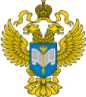 ТЕРРИТОРИАЛЬНЫЙ ОРГАН ФЕДЕРАЛЬНОЙ СЛУЖБЫ ГОСУДАРСТВЕННОЙ СТАТИСТИКИ ПО ВЛАДИМИРСКОЙ ОБЛАСТИТЕРРИТОРИАЛЬНЫЙ ОРГАН ФЕДЕРАЛЬНОЙ СЛУЖБЫ ГОСУДАРСТВЕННОЙ СТАТИСТИКИ ПО ВЛАДИМИРСКОЙ ОБЛАСТИ26 июля 2023 г.26 июля 2023 г.Пресс-выпуск